RENCANA PEMBELAJARAN SEMESTER(RPS)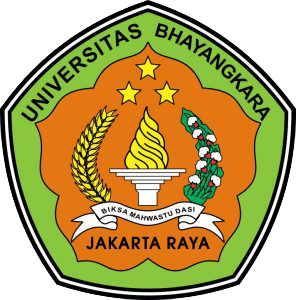 Mata Kuliah: Statistika DasarKoordinator Tim Pembina Mata Kuliah Ditta Febrieta, S.Psi., M.APROGRAM STUDI PSIKOLOGIFAKULTAS PSIKOLOGIUNIVERSITAS BHAYANGKARA JAKARTA RAYATAHUN 2022Diterbitkan Oleh : Program Studi Psikologi, tahun 2022DAFTAR ISIPENILAIAN:															Jakarta, 05 September 2022Mengetahui & Menyetujui				Mengetahui & Menyetujui					Koordinator MKDekan:  						Ka. Prodi:						(Dede Rahmat Hidayat, M.Psi, Ph.D)		(Yulia Fitriani, S.Psi., MA)				(Ditta Febrieta, S.Psi., MA)Dokumen:Nama Mata Kuliah:Statistika DasarJumlah sks                :2Koordinator Tim Pembina MK:Koordinator Rumpun MK:Ditta Febrieta, S.Psi., MATim Teaching  :Dr. SelvianaDitta Febrieta, S.Psi., MA Yulia Fitriani, S.Psi., MAHalamanCover1Tim Penyusun2Daftar Isi3Analisis Pembelajaran5Rencana Pembelajaran Semester6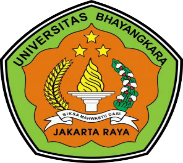 RENCANA PEMBELAJARAN SEMESTERPRODI AKUNTANSIFAKULTAS EKONOMI DAN BISNISRENCANA PEMBELAJARAN SEMESTERPRODI AKUNTANSIFAKULTAS EKONOMI DAN BISNISRENCANA PEMBELAJARAN SEMESTERPRODI AKUNTANSIFAKULTAS EKONOMI DAN BISNISRENCANA PEMBELAJARAN SEMESTERPRODI AKUNTANSIFAKULTAS EKONOMI DAN BISNISRENCANA PEMBELAJARAN SEMESTERPRODI AKUNTANSIFAKULTAS EKONOMI DAN BISNISRENCANA PEMBELAJARAN SEMESTERPRODI AKUNTANSIFAKULTAS EKONOMI DAN BISNISRENCANA PEMBELAJARAN SEMESTERPRODI AKUNTANSIFAKULTAS EKONOMI DAN BISNISRENCANA PEMBELAJARAN SEMESTERPRODI AKUNTANSIFAKULTAS EKONOMI DAN BISNISRENCANA PEMBELAJARAN SEMESTERPRODI AKUNTANSIFAKULTAS EKONOMI DAN BISNISRENCANA PEMBELAJARAN SEMESTERPRODI AKUNTANSIFAKULTAS EKONOMI DAN BISNISRENCANA PEMBELAJARAN SEMESTERPRODI AKUNTANSIFAKULTAS EKONOMI DAN BISNISMATA KULIAHKODEKODEKODERumpun MKRumpun MKRumpun MKBOBOT (sks)BOBOT (sks)BOBOT (sks)SEMESTERTanggal PenyusunanManajemen PerpajakanPSIK-2114PSIK-2114PSIK-2114222331-08-2022Capaian Pembelajaran (CP)Koordinator Pengembang  RPSKoordinator Pengembang  RPSKoordinator Pengembang  RPSKoordinator Pengembang  RPSKoordinator Pengembang  RPSKoordinator RMKKoordinator RMKKoordinator RMKKetua  PRODI AKUNTANSIKetua  PRODI AKUNTANSIKetua  PRODI AKUNTANSICapaian Pembelajaran (CP)Dr. SelvianaDitta Febrieta, S.Psi., MA Yulia Fitriani, S.Psi., MADr. SelvianaDitta Febrieta, S.Psi., MA Yulia Fitriani, S.Psi., MADr. SelvianaDitta Febrieta, S.Psi., MA Yulia Fitriani, S.Psi., MADr. SelvianaDitta Febrieta, S.Psi., MA Yulia Fitriani, S.Psi., MADr. SelvianaDitta Febrieta, S.Psi., MA Yulia Fitriani, S.Psi., MAYulia Fitriani, S.Psi., MAYulia Fitriani, S.Psi., MAYulia Fitriani, S.Psi., MACapaian Pembelajaran Lulusan (CPL)CPL  yang dibebankan pada MK CPL  yang dibebankan pada MK CPL  yang dibebankan pada MK CPL  yang dibebankan pada MK CPL  yang dibebankan pada MK CPL  yang dibebankan pada MK CPL  yang dibebankan pada MK Capaian Pembelajaran Lulusan (CPL)CPL-1S (Sikap)Menunjukkan sikap bertanggung jawab atas pekerjaan di bidang keahliannya secara mandiriMenunjukkan perilaku yang didasari nilai moral luhur, menghargai perbedaan dan bersikap empatik S (Sikap)Menunjukkan sikap bertanggung jawab atas pekerjaan di bidang keahliannya secara mandiriMenunjukkan perilaku yang didasari nilai moral luhur, menghargai perbedaan dan bersikap empatik S (Sikap)Menunjukkan sikap bertanggung jawab atas pekerjaan di bidang keahliannya secara mandiriMenunjukkan perilaku yang didasari nilai moral luhur, menghargai perbedaan dan bersikap empatik S (Sikap)Menunjukkan sikap bertanggung jawab atas pekerjaan di bidang keahliannya secara mandiriMenunjukkan perilaku yang didasari nilai moral luhur, menghargai perbedaan dan bersikap empatik S (Sikap)Menunjukkan sikap bertanggung jawab atas pekerjaan di bidang keahliannya secara mandiriMenunjukkan perilaku yang didasari nilai moral luhur, menghargai perbedaan dan bersikap empatik S (Sikap)Menunjukkan sikap bertanggung jawab atas pekerjaan di bidang keahliannya secara mandiriMenunjukkan perilaku yang didasari nilai moral luhur, menghargai perbedaan dan bersikap empatik S (Sikap)Menunjukkan sikap bertanggung jawab atas pekerjaan di bidang keahliannya secara mandiriMenunjukkan perilaku yang didasari nilai moral luhur, menghargai perbedaan dan bersikap empatik S (Sikap)Menunjukkan sikap bertanggung jawab atas pekerjaan di bidang keahliannya secara mandiriMenunjukkan perilaku yang didasari nilai moral luhur, menghargai perbedaan dan bersikap empatik S (Sikap)Menunjukkan sikap bertanggung jawab atas pekerjaan di bidang keahliannya secara mandiriMenunjukkan perilaku yang didasari nilai moral luhur, menghargai perbedaan dan bersikap empatik S (Sikap)Menunjukkan sikap bertanggung jawab atas pekerjaan di bidang keahliannya secara mandiriMenunjukkan perilaku yang didasari nilai moral luhur, menghargai perbedaan dan bersikap empatik Capaian Pembelajaran Lulusan (CPL)CPL-2P (Pengetahuan)Memahami dan menerapkan metode penelitian dasar psikologi, termasuk rancangan penelitian, analisis data, dan interpretasinyaP (Pengetahuan)Memahami dan menerapkan metode penelitian dasar psikologi, termasuk rancangan penelitian, analisis data, dan interpretasinyaP (Pengetahuan)Memahami dan menerapkan metode penelitian dasar psikologi, termasuk rancangan penelitian, analisis data, dan interpretasinyaP (Pengetahuan)Memahami dan menerapkan metode penelitian dasar psikologi, termasuk rancangan penelitian, analisis data, dan interpretasinyaP (Pengetahuan)Memahami dan menerapkan metode penelitian dasar psikologi, termasuk rancangan penelitian, analisis data, dan interpretasinyaP (Pengetahuan)Memahami dan menerapkan metode penelitian dasar psikologi, termasuk rancangan penelitian, analisis data, dan interpretasinyaP (Pengetahuan)Memahami dan menerapkan metode penelitian dasar psikologi, termasuk rancangan penelitian, analisis data, dan interpretasinyaP (Pengetahuan)Memahami dan menerapkan metode penelitian dasar psikologi, termasuk rancangan penelitian, analisis data, dan interpretasinyaP (Pengetahuan)Memahami dan menerapkan metode penelitian dasar psikologi, termasuk rancangan penelitian, analisis data, dan interpretasinyaP (Pengetahuan)Memahami dan menerapkan metode penelitian dasar psikologi, termasuk rancangan penelitian, analisis data, dan interpretasinyaCapaian Pembelajaran Lulusan (CPL)CPL-3KK (Ketrampilan Khusus)Literasi Data: Memperoleh informasi dari data dan melakukan analisis data secara bertanggungjawab KK (Ketrampilan Khusus)Literasi Data: Memperoleh informasi dari data dan melakukan analisis data secara bertanggungjawab KK (Ketrampilan Khusus)Literasi Data: Memperoleh informasi dari data dan melakukan analisis data secara bertanggungjawab KK (Ketrampilan Khusus)Literasi Data: Memperoleh informasi dari data dan melakukan analisis data secara bertanggungjawab KK (Ketrampilan Khusus)Literasi Data: Memperoleh informasi dari data dan melakukan analisis data secara bertanggungjawab KK (Ketrampilan Khusus)Literasi Data: Memperoleh informasi dari data dan melakukan analisis data secara bertanggungjawab KK (Ketrampilan Khusus)Literasi Data: Memperoleh informasi dari data dan melakukan analisis data secara bertanggungjawab KK (Ketrampilan Khusus)Literasi Data: Memperoleh informasi dari data dan melakukan analisis data secara bertanggungjawab KK (Ketrampilan Khusus)Literasi Data: Memperoleh informasi dari data dan melakukan analisis data secara bertanggungjawab KK (Ketrampilan Khusus)Literasi Data: Memperoleh informasi dari data dan melakukan analisis data secara bertanggungjawab Capaian Pembelajaran Lulusan (CPL)CPL-4KU (Ketarampilan Umum)Menunjukan kinerja mandiri, bermutu dan terukur Menyampaikan gagasan secara tertulis, menampilkan presentasi secara efektif, dan menggunakan teknologi informasi secara bertanggung jawabKU (Ketarampilan Umum)Menunjukan kinerja mandiri, bermutu dan terukur Menyampaikan gagasan secara tertulis, menampilkan presentasi secara efektif, dan menggunakan teknologi informasi secara bertanggung jawabKU (Ketarampilan Umum)Menunjukan kinerja mandiri, bermutu dan terukur Menyampaikan gagasan secara tertulis, menampilkan presentasi secara efektif, dan menggunakan teknologi informasi secara bertanggung jawabKU (Ketarampilan Umum)Menunjukan kinerja mandiri, bermutu dan terukur Menyampaikan gagasan secara tertulis, menampilkan presentasi secara efektif, dan menggunakan teknologi informasi secara bertanggung jawabKU (Ketarampilan Umum)Menunjukan kinerja mandiri, bermutu dan terukur Menyampaikan gagasan secara tertulis, menampilkan presentasi secara efektif, dan menggunakan teknologi informasi secara bertanggung jawabKU (Ketarampilan Umum)Menunjukan kinerja mandiri, bermutu dan terukur Menyampaikan gagasan secara tertulis, menampilkan presentasi secara efektif, dan menggunakan teknologi informasi secara bertanggung jawabKU (Ketarampilan Umum)Menunjukan kinerja mandiri, bermutu dan terukur Menyampaikan gagasan secara tertulis, menampilkan presentasi secara efektif, dan menggunakan teknologi informasi secara bertanggung jawabKU (Ketarampilan Umum)Menunjukan kinerja mandiri, bermutu dan terukur Menyampaikan gagasan secara tertulis, menampilkan presentasi secara efektif, dan menggunakan teknologi informasi secara bertanggung jawabKU (Ketarampilan Umum)Menunjukan kinerja mandiri, bermutu dan terukur Menyampaikan gagasan secara tertulis, menampilkan presentasi secara efektif, dan menggunakan teknologi informasi secara bertanggung jawabKU (Ketarampilan Umum)Menunjukan kinerja mandiri, bermutu dan terukur Menyampaikan gagasan secara tertulis, menampilkan presentasi secara efektif, dan menggunakan teknologi informasi secara bertanggung jawabCapaian Pembelajaran Lulusan (CPL)CP-MK CP-MK CP-MK CP-MK CP-MK CP-MK CP-MK CP-MK CP-MK CP-MK CP-MK Mahasiswa diharapkan mampu untuk menunjukan kinerja mandiri, bermutu dan terukur; memiliki sikap bertanggung jawab atas pekerjaan di bidang keahliannya; mampu menerapkan metode penelitian dasar psikologi pada mata kuliah statistika dasar; serta mampu untuk melakukan analisis data secara bertanggungjawab.Mahasiswa diharapkan mampu untuk menunjukan kinerja mandiri, bermutu dan terukur; memiliki sikap bertanggung jawab atas pekerjaan di bidang keahliannya; mampu menerapkan metode penelitian dasar psikologi pada mata kuliah statistika dasar; serta mampu untuk melakukan analisis data secara bertanggungjawab.Mahasiswa diharapkan mampu untuk menunjukan kinerja mandiri, bermutu dan terukur; memiliki sikap bertanggung jawab atas pekerjaan di bidang keahliannya; mampu menerapkan metode penelitian dasar psikologi pada mata kuliah statistika dasar; serta mampu untuk melakukan analisis data secara bertanggungjawab.Mahasiswa diharapkan mampu untuk menunjukan kinerja mandiri, bermutu dan terukur; memiliki sikap bertanggung jawab atas pekerjaan di bidang keahliannya; mampu menerapkan metode penelitian dasar psikologi pada mata kuliah statistika dasar; serta mampu untuk melakukan analisis data secara bertanggungjawab.Mahasiswa diharapkan mampu untuk menunjukan kinerja mandiri, bermutu dan terukur; memiliki sikap bertanggung jawab atas pekerjaan di bidang keahliannya; mampu menerapkan metode penelitian dasar psikologi pada mata kuliah statistika dasar; serta mampu untuk melakukan analisis data secara bertanggungjawab.Mahasiswa diharapkan mampu untuk menunjukan kinerja mandiri, bermutu dan terukur; memiliki sikap bertanggung jawab atas pekerjaan di bidang keahliannya; mampu menerapkan metode penelitian dasar psikologi pada mata kuliah statistika dasar; serta mampu untuk melakukan analisis data secara bertanggungjawab.Mahasiswa diharapkan mampu untuk menunjukan kinerja mandiri, bermutu dan terukur; memiliki sikap bertanggung jawab atas pekerjaan di bidang keahliannya; mampu menerapkan metode penelitian dasar psikologi pada mata kuliah statistika dasar; serta mampu untuk melakukan analisis data secara bertanggungjawab.Mahasiswa diharapkan mampu untuk menunjukan kinerja mandiri, bermutu dan terukur; memiliki sikap bertanggung jawab atas pekerjaan di bidang keahliannya; mampu menerapkan metode penelitian dasar psikologi pada mata kuliah statistika dasar; serta mampu untuk melakukan analisis data secara bertanggungjawab.Mahasiswa diharapkan mampu untuk menunjukan kinerja mandiri, bermutu dan terukur; memiliki sikap bertanggung jawab atas pekerjaan di bidang keahliannya; mampu menerapkan metode penelitian dasar psikologi pada mata kuliah statistika dasar; serta mampu untuk melakukan analisis data secara bertanggungjawab.Mahasiswa diharapkan mampu untuk menunjukan kinerja mandiri, bermutu dan terukur; memiliki sikap bertanggung jawab atas pekerjaan di bidang keahliannya; mampu menerapkan metode penelitian dasar psikologi pada mata kuliah statistika dasar; serta mampu untuk melakukan analisis data secara bertanggungjawab.Mahasiswa diharapkan mampu untuk menunjukan kinerja mandiri, bermutu dan terukur; memiliki sikap bertanggung jawab atas pekerjaan di bidang keahliannya; mampu menerapkan metode penelitian dasar psikologi pada mata kuliah statistika dasar; serta mampu untuk melakukan analisis data secara bertanggungjawab.Kompetensi Dasar (KD) SUB-CPMK (Kemampuan Akhir yang direncanakan) SUB-CPMK (Kemampuan Akhir yang direncanakan) SUB-CPMK (Kemampuan Akhir yang direncanakan) SUB-CPMK (Kemampuan Akhir yang direncanakan) SUB-CPMK (Kemampuan Akhir yang direncanakan) SUB-CPMK (Kemampuan Akhir yang direncanakan) SUB-CPMK (Kemampuan Akhir yang direncanakan) SUB-CPMK (Kemampuan Akhir yang direncanakan) SUB-CPMK (Kemampuan Akhir yang direncanakan) SUB-CPMK (Kemampuan Akhir yang direncanakan) SUB-CPMK (Kemampuan Akhir yang direncanakan)Kompetensi Dasar (KD)KD 1Memahami kontrak belajar, dan menyepakati kesepakatan kelasMemahami kontrak belajar, dan menyepakati kesepakatan kelasMemahami kontrak belajar, dan menyepakati kesepakatan kelasMemahami kontrak belajar, dan menyepakati kesepakatan kelasMemahami kontrak belajar, dan menyepakati kesepakatan kelasMemahami kontrak belajar, dan menyepakati kesepakatan kelasMemahami kontrak belajar, dan menyepakati kesepakatan kelasMemahami kontrak belajar, dan menyepakati kesepakatan kelasMemahami kontrak belajar, dan menyepakati kesepakatan kelasMemahami kontrak belajar, dan menyepakati kesepakatan kelasKompetensi Dasar (KD)KD 2Menjelaskan Pengertian dan peranan statistikaMenjelaskan Pengertian dan peranan statistikaMenjelaskan Pengertian dan peranan statistikaMenjelaskan Pengertian dan peranan statistikaMenjelaskan Pengertian dan peranan statistikaMenjelaskan Pengertian dan peranan statistikaMenjelaskan Pengertian dan peranan statistikaMenjelaskan Pengertian dan peranan statistikaMenjelaskan Pengertian dan peranan statistikaMenjelaskan Pengertian dan peranan statistikaKompetensi Dasar (KD)KD 3Memahami dan menjelaskan Data dan variabel Memahami dan menjelaskan Data dan variabel Memahami dan menjelaskan Data dan variabel Memahami dan menjelaskan Data dan variabel Memahami dan menjelaskan Data dan variabel Memahami dan menjelaskan Data dan variabel Memahami dan menjelaskan Data dan variabel Memahami dan menjelaskan Data dan variabel Memahami dan menjelaskan Data dan variabel Memahami dan menjelaskan Data dan variabel Kompetensi Dasar (KD)KD 4Membuat tabel Frekuensi data tunggal dan data kelompokMembuat tabel Frekuensi data tunggal dan data kelompokMembuat tabel Frekuensi data tunggal dan data kelompokMembuat tabel Frekuensi data tunggal dan data kelompokMembuat tabel Frekuensi data tunggal dan data kelompokMembuat tabel Frekuensi data tunggal dan data kelompokMembuat tabel Frekuensi data tunggal dan data kelompokMembuat tabel Frekuensi data tunggal dan data kelompokMembuat tabel Frekuensi data tunggal dan data kelompokMembuat tabel Frekuensi data tunggal dan data kelompokKompetensi Dasar (KD)KD 5Membuat grafik histogram secara manual dan dalam software (excel / spss)Membuat grafik histogram secara manual dan dalam software (excel / spss)Membuat grafik histogram secara manual dan dalam software (excel / spss)Membuat grafik histogram secara manual dan dalam software (excel / spss)Membuat grafik histogram secara manual dan dalam software (excel / spss)Membuat grafik histogram secara manual dan dalam software (excel / spss)Membuat grafik histogram secara manual dan dalam software (excel / spss)Membuat grafik histogram secara manual dan dalam software (excel / spss)Membuat grafik histogram secara manual dan dalam software (excel / spss)Membuat grafik histogram secara manual dan dalam software (excel / spss)Kompetensi Dasar (KD)KD 6Membuat grafik polygon secara manual dan dalam software (excel / spss)Membuat grafik polygon secara manual dan dalam software (excel / spss)Membuat grafik polygon secara manual dan dalam software (excel / spss)Membuat grafik polygon secara manual dan dalam software (excel / spss)Membuat grafik polygon secara manual dan dalam software (excel / spss)Membuat grafik polygon secara manual dan dalam software (excel / spss)Membuat grafik polygon secara manual dan dalam software (excel / spss)Membuat grafik polygon secara manual dan dalam software (excel / spss)Membuat grafik polygon secara manual dan dalam software (excel / spss)Membuat grafik polygon secara manual dan dalam software (excel / spss)Kompetensi Dasar (KD)KD 7Membuat grafik ogive secara manual dan dalam software (excel / spss)Membuat grafik ogive secara manual dan dalam software (excel / spss)Membuat grafik ogive secara manual dan dalam software (excel / spss)Membuat grafik ogive secara manual dan dalam software (excel / spss)Membuat grafik ogive secara manual dan dalam software (excel / spss)Membuat grafik ogive secara manual dan dalam software (excel / spss)Membuat grafik ogive secara manual dan dalam software (excel / spss)Membuat grafik ogive secara manual dan dalam software (excel / spss)Membuat grafik ogive secara manual dan dalam software (excel / spss)Membuat grafik ogive secara manual dan dalam software (excel / spss)Kompetensi Dasar (KD)KD 8Membuat pie chart secara manual dan dalam software (excel / spss)Membuat pie chart secara manual dan dalam software (excel / spss)Membuat pie chart secara manual dan dalam software (excel / spss)Membuat pie chart secara manual dan dalam software (excel / spss)Membuat pie chart secara manual dan dalam software (excel / spss)Membuat pie chart secara manual dan dalam software (excel / spss)Membuat pie chart secara manual dan dalam software (excel / spss)Membuat pie chart secara manual dan dalam software (excel / spss)Membuat pie chart secara manual dan dalam software (excel / spss)Membuat pie chart secara manual dan dalam software (excel / spss)Kompetensi Dasar (KD)KD 9Menghitung mean, median dan modus pada data tunggal Menghitung mean, median dan modus pada data tunggal Menghitung mean, median dan modus pada data tunggal Menghitung mean, median dan modus pada data tunggal Menghitung mean, median dan modus pada data tunggal Menghitung mean, median dan modus pada data tunggal Menghitung mean, median dan modus pada data tunggal Menghitung mean, median dan modus pada data tunggal Menghitung mean, median dan modus pada data tunggal Menghitung mean, median dan modus pada data tunggal Kompetensi Dasar (KD)KD 10Menghitung mean, median dan modus pada data kelompokMenghitung mean, median dan modus pada data kelompokMenghitung mean, median dan modus pada data kelompokMenghitung mean, median dan modus pada data kelompokMenghitung mean, median dan modus pada data kelompokMenghitung mean, median dan modus pada data kelompokMenghitung mean, median dan modus pada data kelompokMenghitung mean, median dan modus pada data kelompokMenghitung mean, median dan modus pada data kelompokMenghitung mean, median dan modus pada data kelompokKompetensi Dasar (KD)KD 11Menghitung mean, median dan modus melalui software (excel / spss)Menghitung mean, median dan modus melalui software (excel / spss)Menghitung mean, median dan modus melalui software (excel / spss)Menghitung mean, median dan modus melalui software (excel / spss)Menghitung mean, median dan modus melalui software (excel / spss)Menghitung mean, median dan modus melalui software (excel / spss)Menghitung mean, median dan modus melalui software (excel / spss)Menghitung mean, median dan modus melalui software (excel / spss)Menghitung mean, median dan modus melalui software (excel / spss)Menghitung mean, median dan modus melalui software (excel / spss)Kompetensi Dasar (KD)KD 12Menghitung desilMenghitung desilMenghitung desilMenghitung desilMenghitung desilMenghitung desilMenghitung desilMenghitung desilMenghitung desilMenghitung desilKompetensi Dasar (KD)KD 13Menghitung kwartil, dan RSAKMenghitung kwartil, dan RSAKMenghitung kwartil, dan RSAKMenghitung kwartil, dan RSAKMenghitung kwartil, dan RSAKMenghitung kwartil, dan RSAKMenghitung kwartil, dan RSAKMenghitung kwartil, dan RSAKMenghitung kwartil, dan RSAKMenghitung kwartil, dan RSAKKompetensi Dasar (KD)KD 14Menghitung persentil dan range Menghitung persentil dan range Menghitung persentil dan range Menghitung persentil dan range Menghitung persentil dan range Menghitung persentil dan range Menghitung persentil dan range Menghitung persentil dan range Menghitung persentil dan range Menghitung persentil dan range Deskripsi Singkat Mata KuliahDESKRIPSIDESKRIPSIDESKRIPSIDESKRIPSIDESKRIPSIDESKRIPSIDESKRIPSIDESKRIPSIDESKRIPSIDESKRIPSIDESKRIPSIDeskripsi Singkat Mata KuliahMata kuliah ini memberi kemampuan agar para mahasiswa memiliki pemahaman yang memadai tentang dasar-dasar statistika yang berguna untuk melakukan uji deskripsi sederhana dalam ruang lingkup penelitian psikologi. Kajian materi Statistika Psikologi mencakup: (1) Pengertian dan peranan statistik, (2) Variabel dan data, (3) Grafik, (4) Distribusi frekuensi data tunggal dan data berkelompok, (5) Tendensi centralitas, (6) Pengukuran dispersi.Mata kuliah ini memberi kemampuan agar para mahasiswa memiliki pemahaman yang memadai tentang dasar-dasar statistika yang berguna untuk melakukan uji deskripsi sederhana dalam ruang lingkup penelitian psikologi. Kajian materi Statistika Psikologi mencakup: (1) Pengertian dan peranan statistik, (2) Variabel dan data, (3) Grafik, (4) Distribusi frekuensi data tunggal dan data berkelompok, (5) Tendensi centralitas, (6) Pengukuran dispersi.Mata kuliah ini memberi kemampuan agar para mahasiswa memiliki pemahaman yang memadai tentang dasar-dasar statistika yang berguna untuk melakukan uji deskripsi sederhana dalam ruang lingkup penelitian psikologi. Kajian materi Statistika Psikologi mencakup: (1) Pengertian dan peranan statistik, (2) Variabel dan data, (3) Grafik, (4) Distribusi frekuensi data tunggal dan data berkelompok, (5) Tendensi centralitas, (6) Pengukuran dispersi.Mata kuliah ini memberi kemampuan agar para mahasiswa memiliki pemahaman yang memadai tentang dasar-dasar statistika yang berguna untuk melakukan uji deskripsi sederhana dalam ruang lingkup penelitian psikologi. Kajian materi Statistika Psikologi mencakup: (1) Pengertian dan peranan statistik, (2) Variabel dan data, (3) Grafik, (4) Distribusi frekuensi data tunggal dan data berkelompok, (5) Tendensi centralitas, (6) Pengukuran dispersi.Mata kuliah ini memberi kemampuan agar para mahasiswa memiliki pemahaman yang memadai tentang dasar-dasar statistika yang berguna untuk melakukan uji deskripsi sederhana dalam ruang lingkup penelitian psikologi. Kajian materi Statistika Psikologi mencakup: (1) Pengertian dan peranan statistik, (2) Variabel dan data, (3) Grafik, (4) Distribusi frekuensi data tunggal dan data berkelompok, (5) Tendensi centralitas, (6) Pengukuran dispersi.Mata kuliah ini memberi kemampuan agar para mahasiswa memiliki pemahaman yang memadai tentang dasar-dasar statistika yang berguna untuk melakukan uji deskripsi sederhana dalam ruang lingkup penelitian psikologi. Kajian materi Statistika Psikologi mencakup: (1) Pengertian dan peranan statistik, (2) Variabel dan data, (3) Grafik, (4) Distribusi frekuensi data tunggal dan data berkelompok, (5) Tendensi centralitas, (6) Pengukuran dispersi.Mata kuliah ini memberi kemampuan agar para mahasiswa memiliki pemahaman yang memadai tentang dasar-dasar statistika yang berguna untuk melakukan uji deskripsi sederhana dalam ruang lingkup penelitian psikologi. Kajian materi Statistika Psikologi mencakup: (1) Pengertian dan peranan statistik, (2) Variabel dan data, (3) Grafik, (4) Distribusi frekuensi data tunggal dan data berkelompok, (5) Tendensi centralitas, (6) Pengukuran dispersi.Mata kuliah ini memberi kemampuan agar para mahasiswa memiliki pemahaman yang memadai tentang dasar-dasar statistika yang berguna untuk melakukan uji deskripsi sederhana dalam ruang lingkup penelitian psikologi. Kajian materi Statistika Psikologi mencakup: (1) Pengertian dan peranan statistik, (2) Variabel dan data, (3) Grafik, (4) Distribusi frekuensi data tunggal dan data berkelompok, (5) Tendensi centralitas, (6) Pengukuran dispersi.Mata kuliah ini memberi kemampuan agar para mahasiswa memiliki pemahaman yang memadai tentang dasar-dasar statistika yang berguna untuk melakukan uji deskripsi sederhana dalam ruang lingkup penelitian psikologi. Kajian materi Statistika Psikologi mencakup: (1) Pengertian dan peranan statistik, (2) Variabel dan data, (3) Grafik, (4) Distribusi frekuensi data tunggal dan data berkelompok, (5) Tendensi centralitas, (6) Pengukuran dispersi.Mata kuliah ini memberi kemampuan agar para mahasiswa memiliki pemahaman yang memadai tentang dasar-dasar statistika yang berguna untuk melakukan uji deskripsi sederhana dalam ruang lingkup penelitian psikologi. Kajian materi Statistika Psikologi mencakup: (1) Pengertian dan peranan statistik, (2) Variabel dan data, (3) Grafik, (4) Distribusi frekuensi data tunggal dan data berkelompok, (5) Tendensi centralitas, (6) Pengukuran dispersi.Mata kuliah ini memberi kemampuan agar para mahasiswa memiliki pemahaman yang memadai tentang dasar-dasar statistika yang berguna untuk melakukan uji deskripsi sederhana dalam ruang lingkup penelitian psikologi. Kajian materi Statistika Psikologi mencakup: (1) Pengertian dan peranan statistik, (2) Variabel dan data, (3) Grafik, (4) Distribusi frekuensi data tunggal dan data berkelompok, (5) Tendensi centralitas, (6) Pengukuran dispersi.Materi Pembelajaran/ Pokok BahasanBahanKajianBahanKajianMateri Pembelajaran/ Pokok BahasanPengertian, peran statistika, serta bentuknya dalam statistika Frekuensi data tunggalFrekuensi data kelompokGrafik histogram, poligon, ogive, dan pie chartMean, median, dan modusKwartilDesilPersentilRange dan RSAKPengertian, peran statistika, serta bentuknya dalam statistika Frekuensi data tunggalFrekuensi data kelompokGrafik histogram, poligon, ogive, dan pie chartMean, median, dan modusKwartilDesilPersentilRange dan RSAKPengertian, peran statistika, serta bentuknya dalam statistika Frekuensi data tunggalFrekuensi data kelompokGrafik histogram, poligon, ogive, dan pie chartMean, median, dan modusKwartilDesilPersentilRange dan RSAKPengertian, peran statistika, serta bentuknya dalam statistika Frekuensi data tunggalFrekuensi data kelompokGrafik histogram, poligon, ogive, dan pie chartMean, median, dan modusKwartilDesilPersentilRange dan RSAKPengertian, peran statistika, serta bentuknya dalam statistika Frekuensi data tunggalFrekuensi data kelompokGrafik histogram, poligon, ogive, dan pie chartMean, median, dan modusKwartilDesilPersentilRange dan RSAKPengertian, peran statistika, serta bentuknya dalam statistika Frekuensi data tunggalFrekuensi data kelompokGrafik histogram, poligon, ogive, dan pie chartMean, median, dan modusKwartilDesilPersentilRange dan RSAKPengertian, peran statistika, serta bentuknya dalam statistika Frekuensi data tunggalFrekuensi data kelompokGrafik histogram, poligon, ogive, dan pie chartMean, median, dan modusKwartilDesilPersentilRange dan RSAKPengertian, peran statistika, serta bentuknya dalam statistika Frekuensi data tunggalFrekuensi data kelompokGrafik histogram, poligon, ogive, dan pie chartMean, median, dan modusKwartilDesilPersentilRange dan RSAKPengertian, peran statistika, serta bentuknya dalam statistika Frekuensi data tunggalFrekuensi data kelompokGrafik histogram, poligon, ogive, dan pie chartMean, median, dan modusKwartilDesilPersentilRange dan RSAKPengertian, peran statistika, serta bentuknya dalam statistika Frekuensi data tunggalFrekuensi data kelompokGrafik histogram, poligon, ogive, dan pie chartMean, median, dan modusKwartilDesilPersentilRange dan RSAKPengertian, peran statistika, serta bentuknya dalam statistika Frekuensi data tunggalFrekuensi data kelompokGrafik histogram, poligon, ogive, dan pie chartMean, median, dan modusKwartilDesilPersentilRange dan RSAKMateri Pembelajaran/ Pokok BahasanTopik BahasanTopik BahasanMateri Pembelajaran/ Pokok BahasanMenjelaskan dan memahami pengertian, peran statistika, serta bentuknya dalam statistika Membuat tabel data frekuensiMembuat grafik histogram, ogive, poligon, dan pie chartMembuat grafik histogram, ogive, poligon, dan pie chart melalui software (excel / spss)Menghitung nilai mean, median, dan modusMenghitung nilai mean, median, dan modus melalui software (excel / spss)Menghitung kwartilMenghitung desilMenghitung persentilMenghitung rangeMenjelaskan dan memahami pengertian, peran statistika, serta bentuknya dalam statistika Membuat tabel data frekuensiMembuat grafik histogram, ogive, poligon, dan pie chartMembuat grafik histogram, ogive, poligon, dan pie chart melalui software (excel / spss)Menghitung nilai mean, median, dan modusMenghitung nilai mean, median, dan modus melalui software (excel / spss)Menghitung kwartilMenghitung desilMenghitung persentilMenghitung rangeMenjelaskan dan memahami pengertian, peran statistika, serta bentuknya dalam statistika Membuat tabel data frekuensiMembuat grafik histogram, ogive, poligon, dan pie chartMembuat grafik histogram, ogive, poligon, dan pie chart melalui software (excel / spss)Menghitung nilai mean, median, dan modusMenghitung nilai mean, median, dan modus melalui software (excel / spss)Menghitung kwartilMenghitung desilMenghitung persentilMenghitung rangeMenjelaskan dan memahami pengertian, peran statistika, serta bentuknya dalam statistika Membuat tabel data frekuensiMembuat grafik histogram, ogive, poligon, dan pie chartMembuat grafik histogram, ogive, poligon, dan pie chart melalui software (excel / spss)Menghitung nilai mean, median, dan modusMenghitung nilai mean, median, dan modus melalui software (excel / spss)Menghitung kwartilMenghitung desilMenghitung persentilMenghitung rangeMenjelaskan dan memahami pengertian, peran statistika, serta bentuknya dalam statistika Membuat tabel data frekuensiMembuat grafik histogram, ogive, poligon, dan pie chartMembuat grafik histogram, ogive, poligon, dan pie chart melalui software (excel / spss)Menghitung nilai mean, median, dan modusMenghitung nilai mean, median, dan modus melalui software (excel / spss)Menghitung kwartilMenghitung desilMenghitung persentilMenghitung rangeMenjelaskan dan memahami pengertian, peran statistika, serta bentuknya dalam statistika Membuat tabel data frekuensiMembuat grafik histogram, ogive, poligon, dan pie chartMembuat grafik histogram, ogive, poligon, dan pie chart melalui software (excel / spss)Menghitung nilai mean, median, dan modusMenghitung nilai mean, median, dan modus melalui software (excel / spss)Menghitung kwartilMenghitung desilMenghitung persentilMenghitung rangeMenjelaskan dan memahami pengertian, peran statistika, serta bentuknya dalam statistika Membuat tabel data frekuensiMembuat grafik histogram, ogive, poligon, dan pie chartMembuat grafik histogram, ogive, poligon, dan pie chart melalui software (excel / spss)Menghitung nilai mean, median, dan modusMenghitung nilai mean, median, dan modus melalui software (excel / spss)Menghitung kwartilMenghitung desilMenghitung persentilMenghitung rangeMenjelaskan dan memahami pengertian, peran statistika, serta bentuknya dalam statistika Membuat tabel data frekuensiMembuat grafik histogram, ogive, poligon, dan pie chartMembuat grafik histogram, ogive, poligon, dan pie chart melalui software (excel / spss)Menghitung nilai mean, median, dan modusMenghitung nilai mean, median, dan modus melalui software (excel / spss)Menghitung kwartilMenghitung desilMenghitung persentilMenghitung rangeMenjelaskan dan memahami pengertian, peran statistika, serta bentuknya dalam statistika Membuat tabel data frekuensiMembuat grafik histogram, ogive, poligon, dan pie chartMembuat grafik histogram, ogive, poligon, dan pie chart melalui software (excel / spss)Menghitung nilai mean, median, dan modusMenghitung nilai mean, median, dan modus melalui software (excel / spss)Menghitung kwartilMenghitung desilMenghitung persentilMenghitung rangeMenjelaskan dan memahami pengertian, peran statistika, serta bentuknya dalam statistika Membuat tabel data frekuensiMembuat grafik histogram, ogive, poligon, dan pie chartMembuat grafik histogram, ogive, poligon, dan pie chart melalui software (excel / spss)Menghitung nilai mean, median, dan modusMenghitung nilai mean, median, dan modus melalui software (excel / spss)Menghitung kwartilMenghitung desilMenghitung persentilMenghitung rangeMenjelaskan dan memahami pengertian, peran statistika, serta bentuknya dalam statistika Membuat tabel data frekuensiMembuat grafik histogram, ogive, poligon, dan pie chartMembuat grafik histogram, ogive, poligon, dan pie chart melalui software (excel / spss)Menghitung nilai mean, median, dan modusMenghitung nilai mean, median, dan modus melalui software (excel / spss)Menghitung kwartilMenghitung desilMenghitung persentilMenghitung rangePustakaUtama :Utama :PustakaSutrisno Hadi , Statistik,  Yogyakarta : Pustaka PelajarSugiyono, Statistika Untuk Penelitian, Bandung: Cv  Alfabeta Sutrisno Hadi , Statistik,  Yogyakarta : Pustaka PelajarSugiyono, Statistika Untuk Penelitian, Bandung: Cv  Alfabeta Sutrisno Hadi , Statistik,  Yogyakarta : Pustaka PelajarSugiyono, Statistika Untuk Penelitian, Bandung: Cv  Alfabeta Sutrisno Hadi , Statistik,  Yogyakarta : Pustaka PelajarSugiyono, Statistika Untuk Penelitian, Bandung: Cv  Alfabeta Sutrisno Hadi , Statistik,  Yogyakarta : Pustaka PelajarSugiyono, Statistika Untuk Penelitian, Bandung: Cv  Alfabeta Sutrisno Hadi , Statistik,  Yogyakarta : Pustaka PelajarSugiyono, Statistika Untuk Penelitian, Bandung: Cv  Alfabeta Sutrisno Hadi , Statistik,  Yogyakarta : Pustaka PelajarSugiyono, Statistika Untuk Penelitian, Bandung: Cv  Alfabeta Sutrisno Hadi , Statistik,  Yogyakarta : Pustaka PelajarSugiyono, Statistika Untuk Penelitian, Bandung: Cv  Alfabeta Sutrisno Hadi , Statistik,  Yogyakarta : Pustaka PelajarSugiyono, Statistika Untuk Penelitian, Bandung: Cv  Alfabeta Sutrisno Hadi , Statistik,  Yogyakarta : Pustaka PelajarSugiyono, Statistika Untuk Penelitian, Bandung: Cv  Alfabeta Sutrisno Hadi , Statistik,  Yogyakarta : Pustaka PelajarSugiyono, Statistika Untuk Penelitian, Bandung: Cv  Alfabeta PustakaPendukungPendukungPustaka1.	1.	1.	1.	1.	1.	1.	1.	1.	1.	1.	Media PembelajaranSofwareSofwareSofwareSofwareHardware :Hardware :Hardware :Hardware :Hardware :Hardware :Hardware :Media PembelajaranZoom dan Google MeetZoom dan Google MeetZoom dan Google MeetZoom dan Google MeetKomputer/LaptopKomputer/LaptopKomputer/LaptopKomputer/LaptopKomputer/LaptopKomputer/LaptopKomputer/LaptopTeacher/Team Teaching/ Tim LSDr. SelvianaDitta Febrieta, S.Psi., MA Yulia Fitriani, S.Psi., MADr. SelvianaDitta Febrieta, S.Psi., MA Yulia Fitriani, S.Psi., MADr. SelvianaDitta Febrieta, S.Psi., MA Yulia Fitriani, S.Psi., MADr. SelvianaDitta Febrieta, S.Psi., MA Yulia Fitriani, S.Psi., MADr. SelvianaDitta Febrieta, S.Psi., MA Yulia Fitriani, S.Psi., MADr. SelvianaDitta Febrieta, S.Psi., MA Yulia Fitriani, S.Psi., MADr. SelvianaDitta Febrieta, S.Psi., MA Yulia Fitriani, S.Psi., MADr. SelvianaDitta Febrieta, S.Psi., MA Yulia Fitriani, S.Psi., MADr. SelvianaDitta Febrieta, S.Psi., MA Yulia Fitriani, S.Psi., MADr. SelvianaDitta Febrieta, S.Psi., MA Yulia Fitriani, S.Psi., MADr. SelvianaDitta Febrieta, S.Psi., MA Yulia Fitriani, S.Psi., MAAssessmenttes tertulistes tertulistes tertulistes tertulistes tertulistes tertulistes tertulistes tertulistes tertulistes tertulistes tertulisMata Kuliah Syarat-----------Pertemuan  KeKemampuan Akhir yang direncanakanIndikator Pencapaian KompetensiMateri PokokBentuk dan Metode PembelajaranPengalaman Belajar MahasiswaEstimasi WaktuPenilaianPenilaianPenilaianReferensiPertemuan  KeKemampuan Akhir yang direncanakanIndikator Pencapaian KompetensiMateri PokokBentuk dan Metode PembelajaranPengalaman Belajar MahasiswaEstimasi WaktuBentuk & KriteriaIndikator PenilaianBobot (%)Referensi(1)(2)(3)(4)(5)(6)(7)(8)(9)(10)(11)1Kontrak belajar dan pengenalan statistika1.1 Mampu menyepakati kontrak belajar selama satu semester1.2.Mampu menerima perbedaan dalam satu kelompok1.3.Mampu menggambarkan rencana kegiatan mata kuliah satu semesterKontrak belajarDiskusiMembuat kelompokDiskusi kelompok75 menitBentuk : -Kriteria : -Utama, Pendukung1Kontrak belajar dan pengenalan statistika1.4 memahami peran statistika dalam psikologiPengenalan statitsikaDiskusi Diskusi kelompok 75 menitBentuk : -Kriteria : -Utama, Pendukung2Menjelaskan dan memahami pengertian, peran statistika, serta bentuknya dalam statistika2.1	Menjelaskan pengertian dan peranan statistikaPengertian dan peran statistikaCeramah, Tanya jawab Diskusi 50 menitBentuk:Poin nilaiKriteria:Menjawab pertanyaan* Mampu menjawab secara lisan Utama, Pendukung2Menjelaskan dan memahami pengertian, peran statistika, serta bentuknya dalam statistikaMenjelaskan jenis dataMampu mengidentifikasikan dataDataCeramah, Tanya jawabTugas 50 menitBentuk:Poin nilaiKriteria:Memberi contoh jenis data* Mampu menjawab secara lisanUtama, PendukungMampu mengidentifikasikan variabelVariable Ceramah, Tanya jawabTugas, diskusi kelompok50 menitBentuk :Poin nilaiKriteria :Memberi contoh jenis variabel* Mampu menjawab secara tertulis.Utama, PendukungMenjelaskan variabelVariable Ceramah, Tanya jawabTugas, diskusi kelompok50 menitBentuk :Poin nilaiKriteria :Memberi contoh jenis variabel* Mampu menjawab secara tertulis.Utama, Pendukung3Membuat tabel Frekuensi data tunggal dan data kelompok 3.1 Memahami cara membuat frekuensi data tunggalFrekuensi data tunggalCeramah, Tanya jawab, DsikusiLatihan membuat data tunggal75 menitBentuk:Poin nilaiKriteria:Membuat table data* Mampu menjawab secara tertulis.Utama, Pendukung3Membuat tabel Frekuensi data tunggal dan data kelompok 3.2  Memahami cara membuat frekuensi data kelompokFrekuensi data kelompokCeramah, Tanya jawab, DiskusiLatihan membuat data kelompok75 menitBentuk :Poin nilaiKriteria:Membuat table data* Memapu menjawab secara tertulis.Utama, Pendukung4Membuat grafik histogram secara manual dan dalam software (excel / spss)4.1 membuat grafik histogram4.2 membuat grafik histogram dengan excel/ spssGrafik histogramCeramah, Tanya jawab, DiskusiLatihan membuat grafik histogram secara manual dan melalui program3 x 50 menitBentuk :Poin nilaiKriteria:Membuat grafik* Memapu menjawab secara tertulis.2.14%Utama, Pendukung5Membuat grafik polygon secara manual dan dalam software (excel / spss)5.1  membuat grafik poligon5.2 membuat grafik melalui excelGrafik poligonCeramah, Tanya jawab, DiskusiLatihan membuat grafik polygon     secara manual dan melalui program3 x 50 menitBentuk:Meringkas materi kuliah dan quizKriteria:Memberikan Point nilai dan Penskoran* Mampu menjawab secara tertulis.2.14%Utama, Pendukung6Membuat ogive dan  pie chart secara manual dan dalam software (excel / spss)6.1 membuat grafik polygon6.2 membuat grafik polygon dalam Grafik ogive Ceramah, Tanya jawab, DiskusiLatihan membuat grafik polygon     secara manual dan melalui program2x75 menit* Mampu menjawab secara tertulis.2.14%Utama, Pendukung6Membuat ogive dan  pie chart secara manual dan dalam software (excel / spss)6.3 membuat pie chart 6.4 membuat pie chart dengan program excel / spssPie chartCeramah, Tanya jawab, DiskusiLatihan membuat pie chart secara manual dan melalui programBentuk:Poin nilaiKriteria:Membuat pie chart* Mampu menjawab secara tertulis.2.14%Utama, Pendukung7Quiz 7.1	mampu menjelaskan cara membuat grafik dan interpretasinyaMateri pertemuan ke 2 hingga ke 6Tugas Quiz 3x50 menitBentuk:Poin nilaiKriteria:Mengerjakan quiz* Mampu menjawab secara tertulis.Utama, Pendukung8UTS (bobot uts merupakan akumulasi dari bobot tes yang dirancang di setiap kemampuan akhir yang direncanakan)  30%UTS (bobot uts merupakan akumulasi dari bobot tes yang dirancang di setiap kemampuan akhir yang direncanakan)  30%UTS (bobot uts merupakan akumulasi dari bobot tes yang dirancang di setiap kemampuan akhir yang direncanakan)  30%UTS (bobot uts merupakan akumulasi dari bobot tes yang dirancang di setiap kemampuan akhir yang direncanakan)  30%UTS (bobot uts merupakan akumulasi dari bobot tes yang dirancang di setiap kemampuan akhir yang direncanakan)  30%UTS (bobot uts merupakan akumulasi dari bobot tes yang dirancang di setiap kemampuan akhir yang direncanakan)  30%UTS (bobot uts merupakan akumulasi dari bobot tes yang dirancang di setiap kemampuan akhir yang direncanakan)  30%UTS (bobot uts merupakan akumulasi dari bobot tes yang dirancang di setiap kemampuan akhir yang direncanakan)  30%UTS (bobot uts merupakan akumulasi dari bobot tes yang dirancang di setiap kemampuan akhir yang direncanakan)  30%UTS (bobot uts merupakan akumulasi dari bobot tes yang dirancang di setiap kemampuan akhir yang direncanakan)  30%9Menghitung mean, median dan modus pada data tunggal Memahami konsep meanMenghitung mean pada data tunggalMean Ceramah, Tanya jawab, DiskusiTugas, 3x50 menitBentuk:Poin nilaiKriteria:Menghitung mean* Mampu menjawab secara tertulis.2.14%Utama, Pendukung9Menghitung mean, median dan modus pada data tunggal 9.3 Memahami konsep median9.4 menghitung medianMedian Ceramah, Tanya jawab, DiskusiTugas, 3x50 menitBentuk:Poin nilaiKriteria:Menghitung median* Mampu menjawab secara tertulis.2.14%Utama, Pendukung9Menghitung mean, median dan modus pada data tunggal 9.5 memahami modus9.6 menghitung modusModus Ceramah, Tanya jawab, DiskusiTugas, 3x50 menitBentuk:Poin nilaiKriteria:Menghitung modus* Mampu menjawab secara tertulis.2.14%Utama, Pendukung10Menghitung mean, median dan modus pada data kelompokMemahami konsep mean10.2 Menghitung mean pada data tunggalMean Ceramah, Tanya jawab, DiskusiTugas, 3x50 menitBentuk:Poin nilaiKriteria:Menghitung mean* Mampu menjawab secara tertulis.2.14%Utama, Pendukung10Menghitung mean, median dan modus pada data kelompok10.3 Memahami konsep median10.4 menghitung medianMedian Ceramah, Tanya jawab, DiskusiTugas, 3x50 menitBentuk:Poin nilaiKriteria:Menghitung median* Mampu menjawab secara tertulis.2.14%Utama, Pendukung10Menghitung mean, median dan modus pada data kelompok10.5 memahami modus10.6 menghitung modusModus Ceramah, Tanya jawab, DiskusiTugas, 3x50 menitBentuk:Poin nilaiKriteria:Menghitung modus* Mampu menjawab secara tertulis.Utama, Pendukung11Menghitung mean, median dan modus melalui software (excel / spss)11.1 Menghitung mean pada data excel/ spssMean Ceramah, Tanya jawab, DiskusiTugas, 3x50 menitBentuk:Poin nilaiKriteria:Menghitung mean* Mampu menjawab secara tertulis.2.14%Utama, Pendukung11Menghitung mean, median dan modus melalui software (excel / spss)11.2 menghitung median  pada data excel/ spssMedian Ceramah, Tanya jawab, DiskusiTugas, 3x50 menitBentuk:Poin nilaiKriteria:Menghitung median* Mampu menjawab secara tertulis.2.14%Utama, Pendukung11Menghitung mean, median dan modus melalui software (excel / spss)11.3 menghitung modus  pada data excel/ spssModus Ceramah, Tanya jawab, DiskusiTugas, 3x50 menitBentuk:Poin nilaiKriteria:Menghitung modus* Mampu menjawab secara tertulis.Utama, Pendukung12Menghitung desil12.1	Menghitung desil Desil Ceramah, Tanya jawab, Responsi dan PresentasiTugas, Menyusun Paper, Survei3x50 menitBentuk:Meringkas materi kuliah dan quizKriteria:Memberikan Point nilai dan Penskoran* Mampu menjawab secara tertulis.2.14%Utama, Pendukung13Menghitung kwartil, dan RSAK13.1	Menghitung kwartilKwartil 3x50 menit* Mampu menjawab secara tertulis.2.14%Utama, Pendukung13Menghitung kwartil, dan RSAK13.2	Menghitung RSAKRSAK3x50 menit* Mampu menjawab secara tertulis.2.14%Utama, Pendukung14Menghitung persentil dan range 14.1	Menghitung persentil3x50 menit* Mampu menjawab secara tertulis.2.14%Utama, Pendukung14Menghitung persentil dan range 14.2	Menghitung range3x50 menit* Mampu menjawab secara tertulis.2.14%Utama, Pendukung15Quiz15.1 mampu menjelaskan cara menghitung tendensi sentral dan dispersi beserta interpretasinyaMateri pertemuan ke 9 hingga ke 14Tugas Quiz 3x50 menitBentuk:Poin nilaiKriteria:Mengerjakan quiz* Mampu menjawab secara tertulis.Utama, Pendukung16UAS (bobot uas merupakan akumulasi dari bobot tes yang dirancang di setiap kemampuan akhir yang direncanakan)   40%UAS (bobot uas merupakan akumulasi dari bobot tes yang dirancang di setiap kemampuan akhir yang direncanakan)   40%UAS (bobot uas merupakan akumulasi dari bobot tes yang dirancang di setiap kemampuan akhir yang direncanakan)   40%UAS (bobot uas merupakan akumulasi dari bobot tes yang dirancang di setiap kemampuan akhir yang direncanakan)   40%UAS (bobot uas merupakan akumulasi dari bobot tes yang dirancang di setiap kemampuan akhir yang direncanakan)   40%UAS (bobot uas merupakan akumulasi dari bobot tes yang dirancang di setiap kemampuan akhir yang direncanakan)   40%UAS (bobot uas merupakan akumulasi dari bobot tes yang dirancang di setiap kemampuan akhir yang direncanakan)   40%UAS (bobot uas merupakan akumulasi dari bobot tes yang dirancang di setiap kemampuan akhir yang direncanakan)   40%UAS (bobot uas merupakan akumulasi dari bobot tes yang dirancang di setiap kemampuan akhir yang direncanakan)   40%UAS (bobot uas merupakan akumulasi dari bobot tes yang dirancang di setiap kemampuan akhir yang direncanakan)   40%No.Komponen PenilaianBobot(%)No.Komponen PenilaianBobot(%)1Ujian Tengah Semester (UTS)402Ujian Akhir Semester (UAS)303Quiz & Tugas (PR)204Partisipasi & Kehadiran10